PLANIFICACIÓN  PARA EL AUTOAPRENDIZAJESEMANA 20CLASE VIRTUAL: JUEVES 13 DE AGOSTOCON OBJETIVOS PRIORIZADOS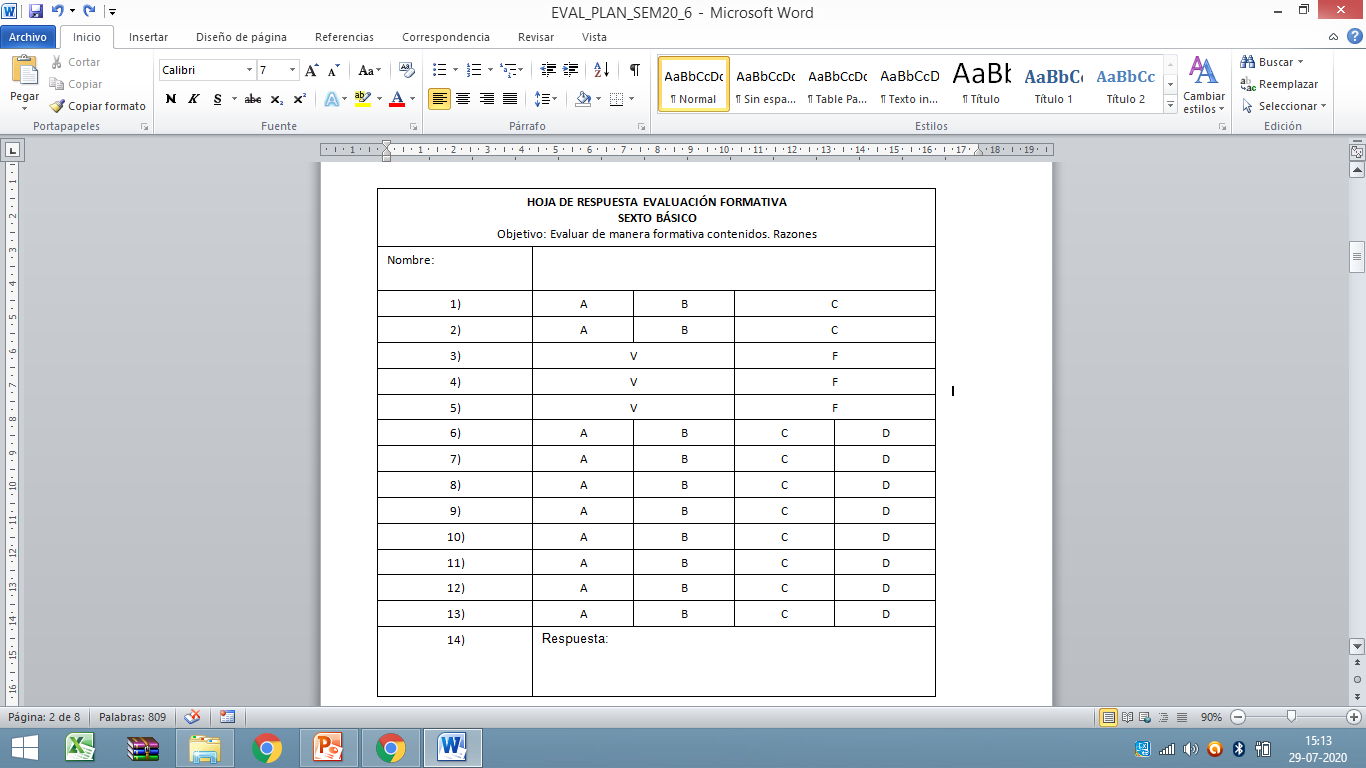 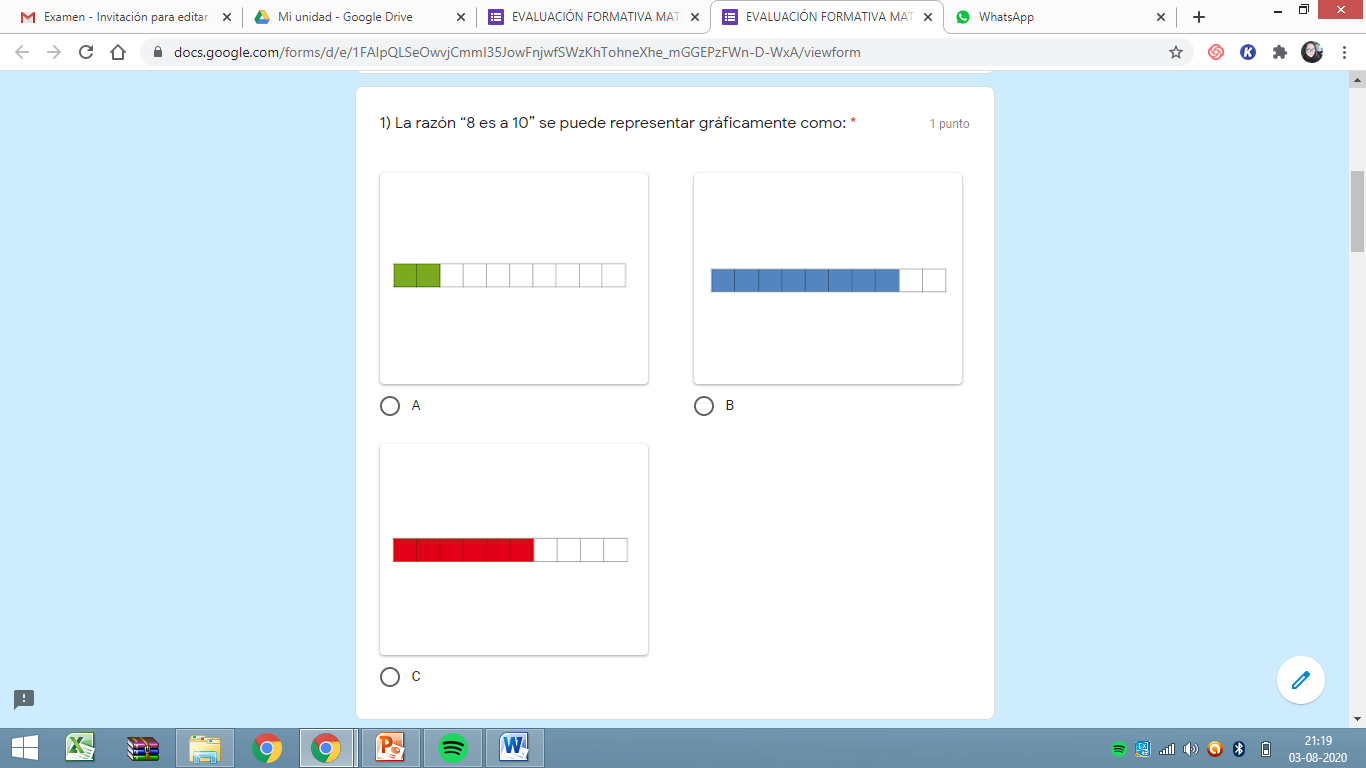 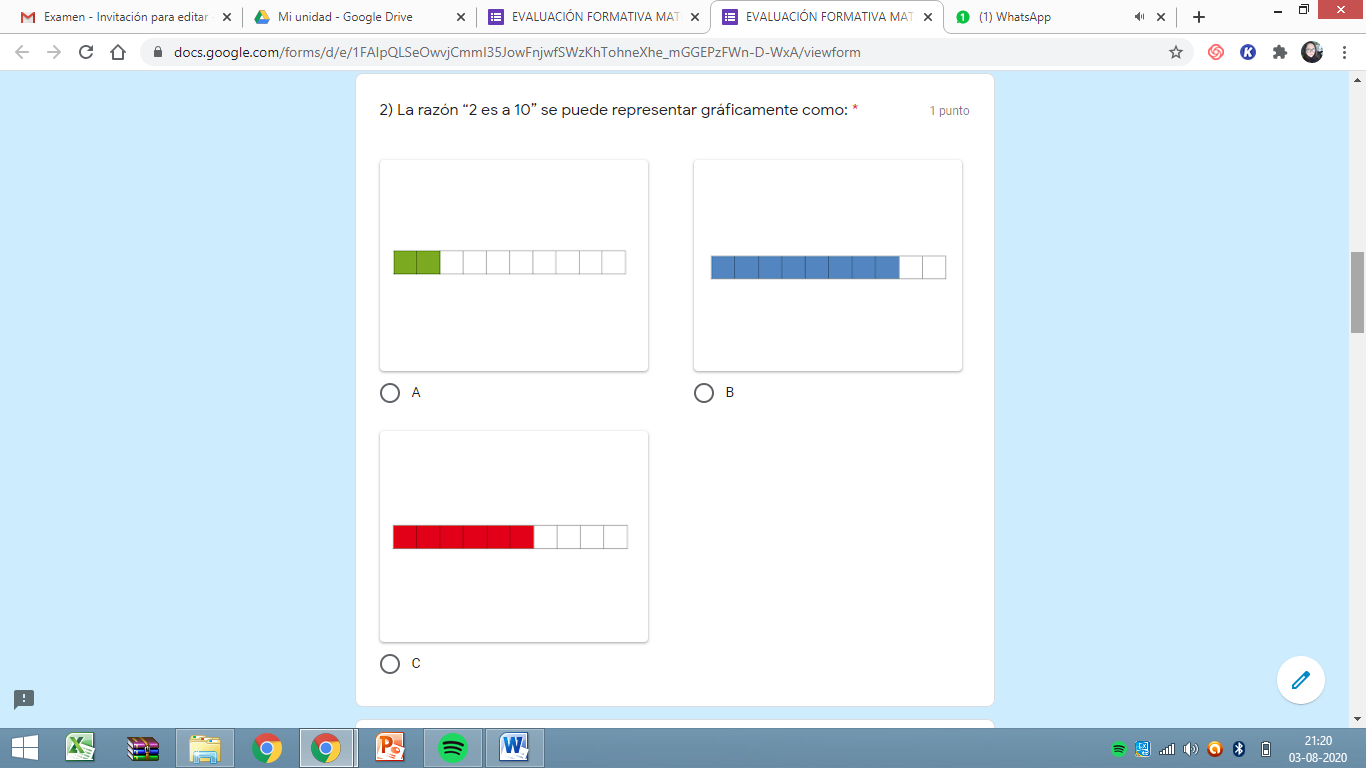 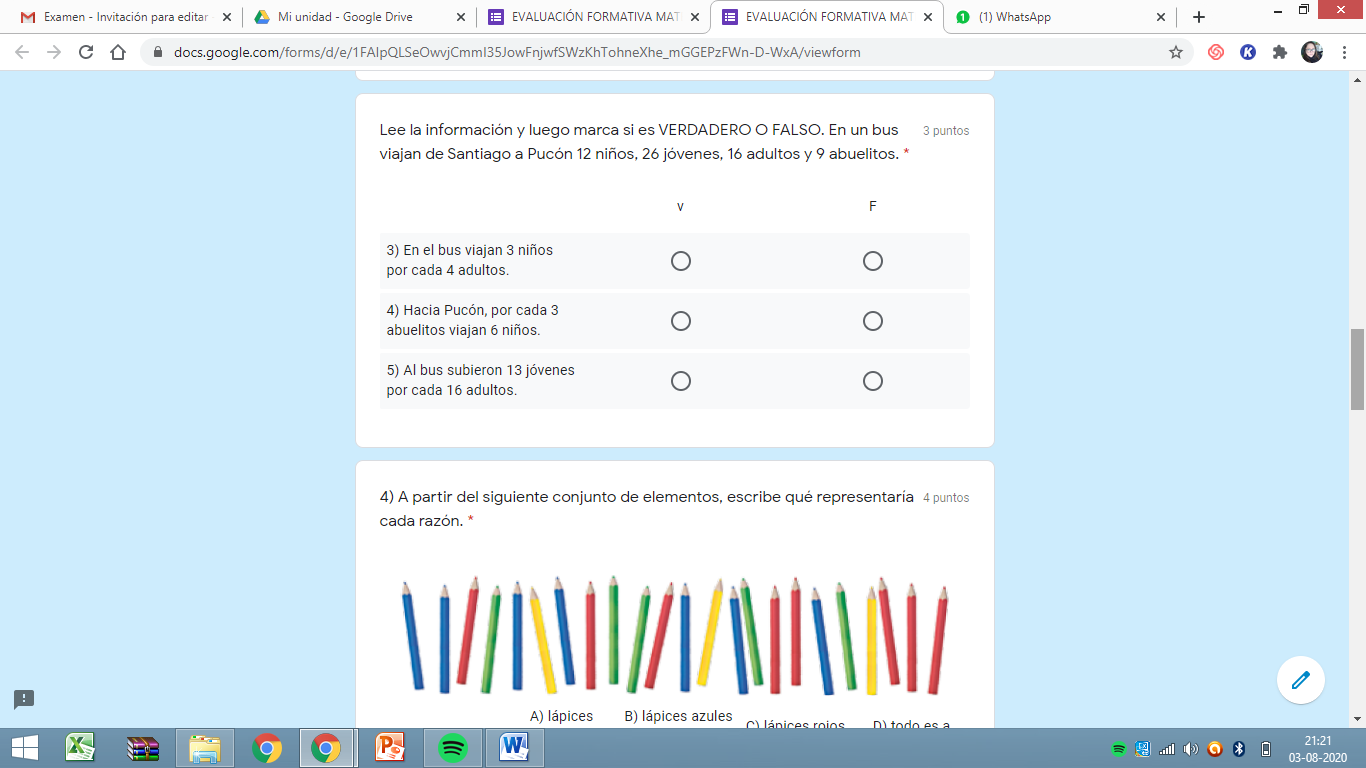 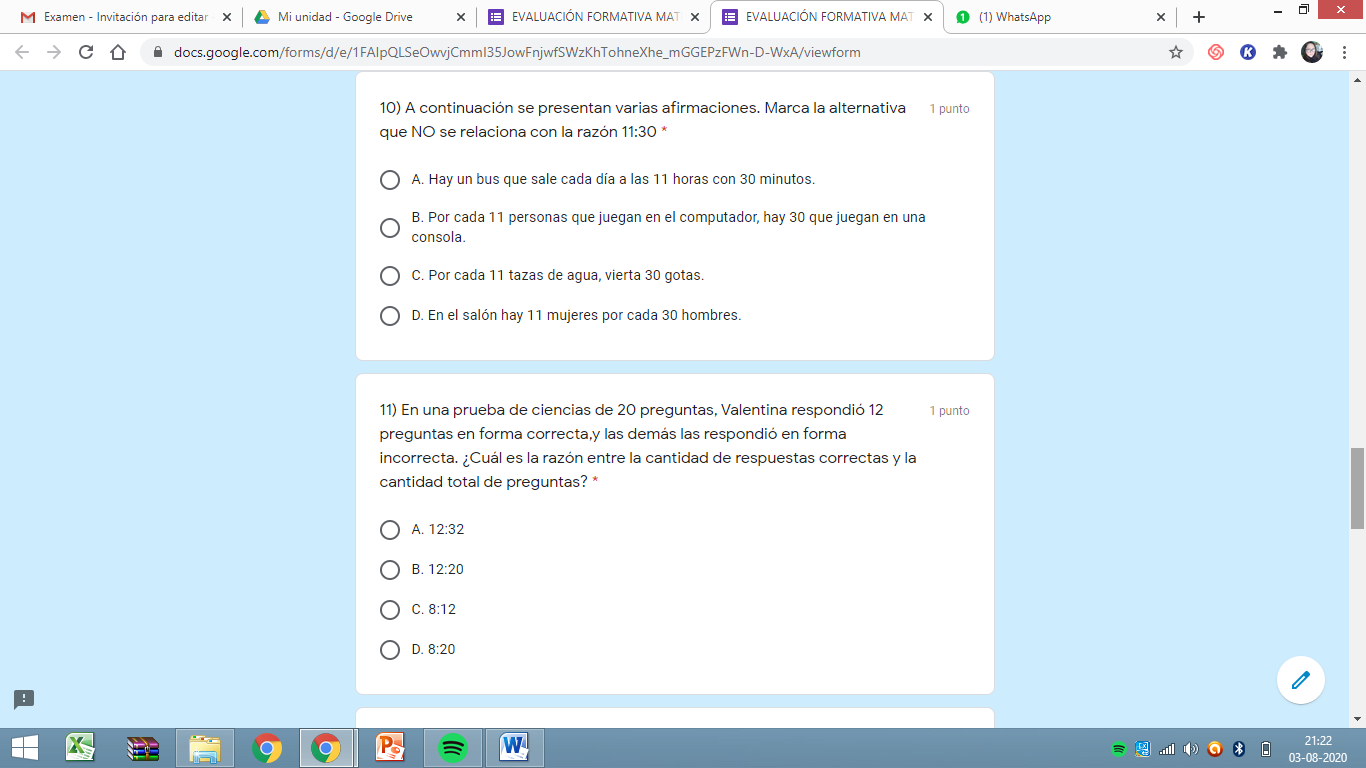 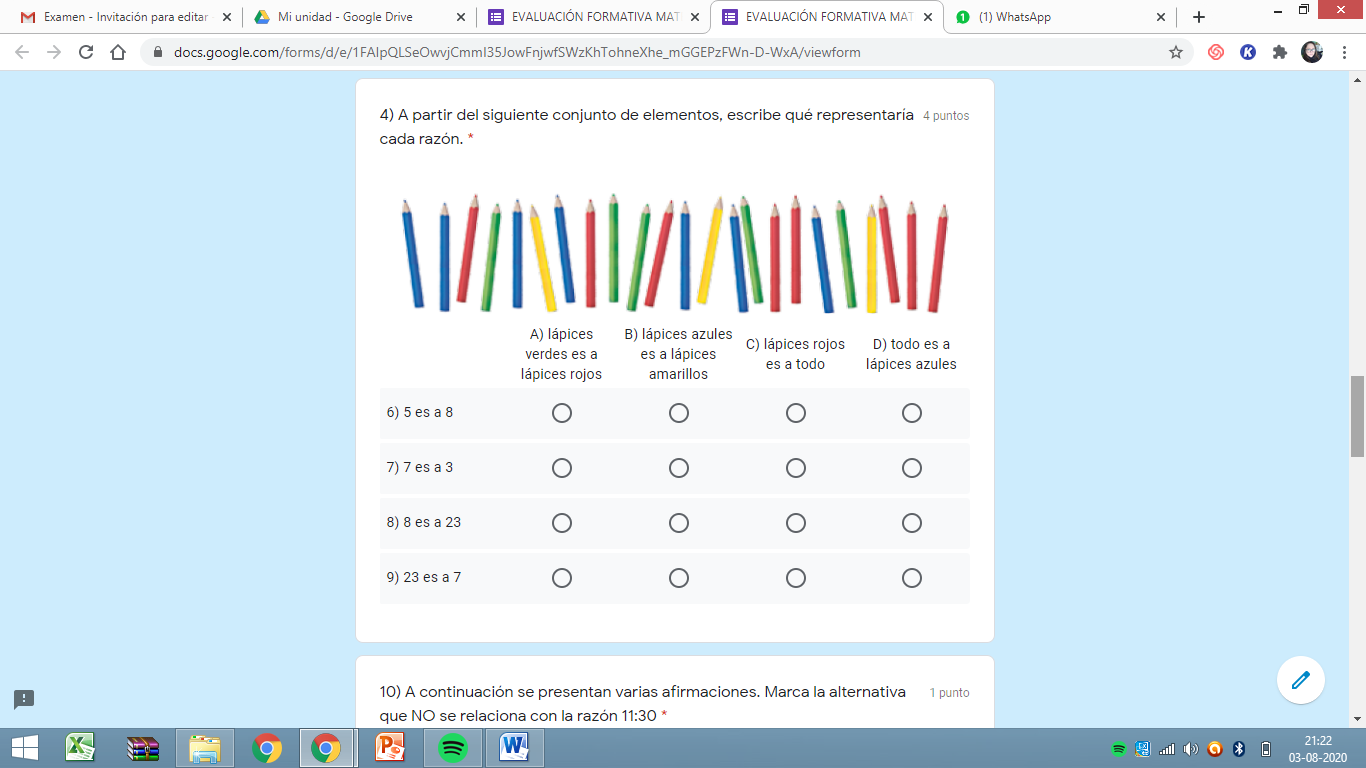 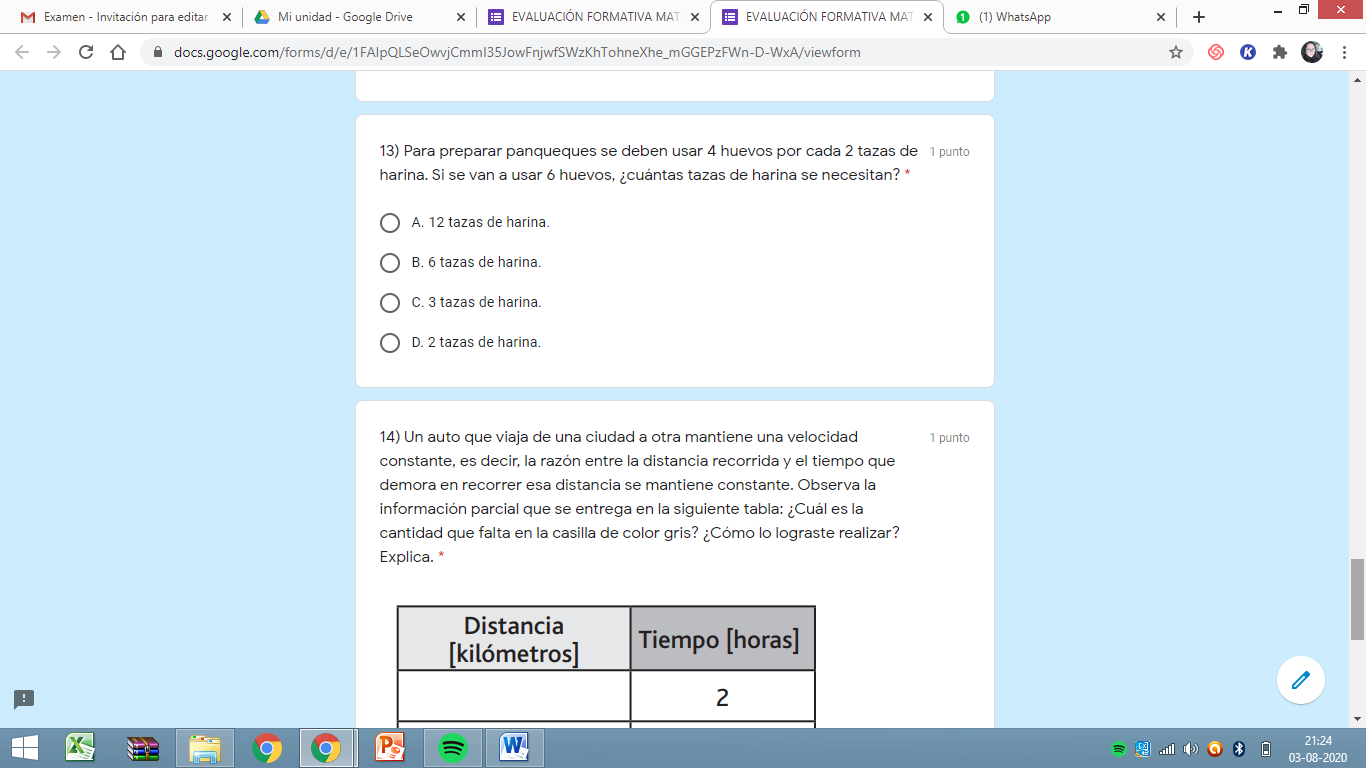 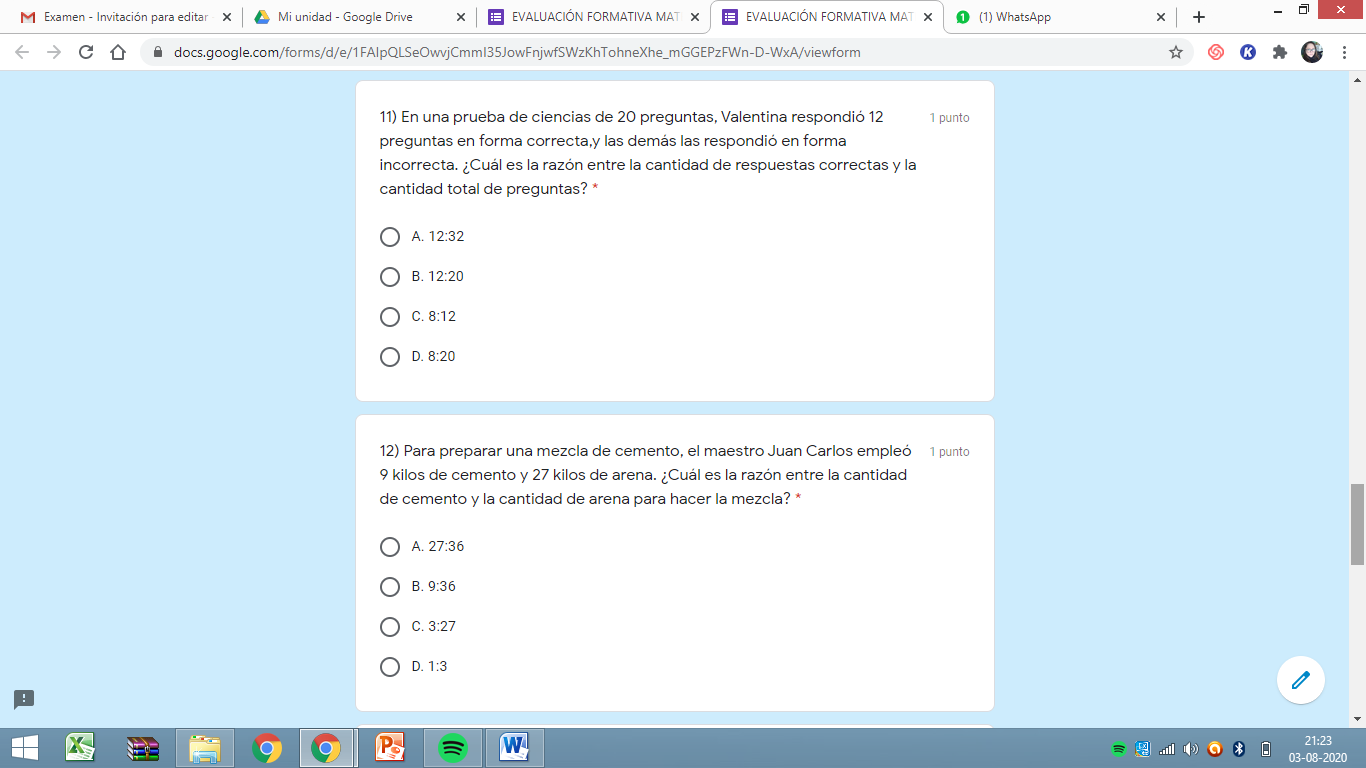 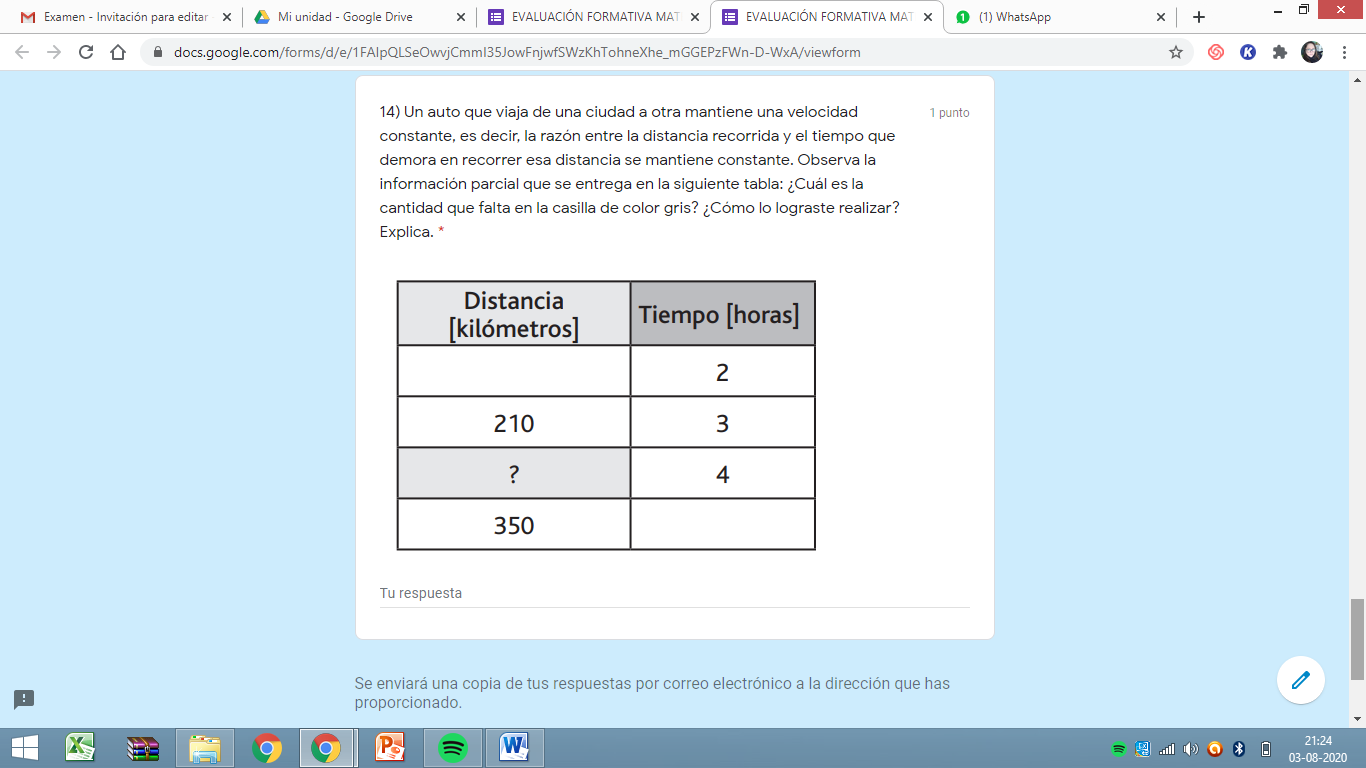 ASIGNATURA /CURSO MATEMÁTICA/6° BÁSICONOMBRE DEL PROFESOR/AConstanza Estefani Barrios Valenzuela PROFESORA DIFERENCIALInés Cariñe MenaOBJETIVO DE APRENDIZAJE PRIORIZACIÓN NIVEL 1OA 3. Demostrar que comprenden el concepto de razón de manera concreta, pictórica y simbólica, en forma manual y/o usando software educativo. INDICADORES DE EVALUACIÓN PARA OADan una representación pictórica de una razón.Describen la razón de una representación concreta o pictórica de ella.Expresan una razón de múltiples formas, como 3:5, o 3 es a 5.Identifican y describen razones en contextos reales.CONTENIDO RazonesOBJETIVO DE LA CLASE Evaluar de manera formativa contenido: RazonesACTIVIDAD(ES) Y RECURSOS PEDAGÓGICOS Motivación:Actividades:Recomendaciones Recordar algunos conceptos importantesRealizan evaluación onlineRecursos: Documento y formulario onlineLink de evaluación u hoja de respuestaEVALUACIÓN FORMATIVASe evaluará de manera formativa a través de formulario de forma onlineMonitoreo a partir de participación en clases virtuales.ESTE MÓDULO DEBE SER ENVIADO AL SIGUIENTE CORREO ELECTRÓNICO Enviando evaluación formativa de forma online o fotografía de hoja de respuestaCelular (whatssap): +56945834458 Correo electrónico: Constanza.barrios@colegio-jeanpiaget.cl 